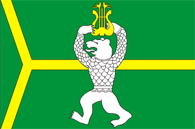 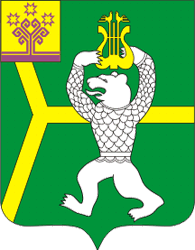                     Чадукасинское сельское поселение                                                              Красноармейского района                             Чувашской Республики                               Муниципальная газета         Чадукасинский                                         вестник       Выпуск  № 6                                                                                    07 апреля 2020 годаВ номере: О внесении изменений в постановление администрации Чадукасинского сельского поселения Красноармейского района Чувашской Республики от 19.02.2018 № 15;О назначении публичных слушаний по проекту муниципального правового акта о внесении изменений в Устав Чадукасинского сельского поселения Красноармейского района Чувашской Республики;О внесении изменений в постановление администрации Чадукасинского сельского поселения Красноармейского района Чувашской Республики от 16.03.2020 № 10.ПОСТАНОВЛЕНИЕ01.04.2020                                                                                                                           №16О внесении изменений в постановление администрации Чадукасинского сельского поселения Красноармейского района Чувашской Республики от 19.02.2018 № 15На основании Федерального закона от 16.12.2019 № 432-ФЗ «О внесении изменений в отдельные законодательные акты Российской Федерации в целях совершенствования законодательства Российской Федерации о противодействии коррупции» администрация Чадукасинского сельского поселения Красноармейского района Чувашской Республики постановляет:1.Внести в Порядок применения взысканий, предусмотренных статьями 14.1, 15 и 27 Федерального закона от 02.03.2007 №25-ФЗ «О муниципальной службе в Российской Федерации», к муниципальным служащим администрации Чадукасинского сельского поселения  Красноармейского района Чувашской Республики, утвержденный постановлением администрации Чадукасинского сельского поселения Красноармейского района Чувашской Республики от «19» февраля 2018г. №15 следующие изменения:1.1.Изложить пункт 8 в следующей редакции:«8.Порядок применения и снятия дисциплинарных взысканий определяется трудовым законодательством, за исключением случаев, предусмотренных Федеральным законом от 02.03.2007 № 25-ФЗ «О муниципальной службе в Российской Федерации».1.2.Изложить пункт 12 в следующей редакции:«12.Взыскания, предусмотренные статьями 14.1, 15 и 27  Федерального закона от 02.03.2007 № 25-ФЗ «О муниципальной службе в Российской Федерации», применяются не позднее шести месяцев со дня поступления информации о совершении муниципальным служащим коррупционного правонарушения, не считая периодов временной нетрудоспособности муниципального служащего, нахождения его в отпуске, и не позднее трех лет со дня совершения им коррупционного правонарушения. В указанные сроки не включается время производства по уголовному делу.».2.Настоящее постановление вступает в силу после его официального опубликования в периодическом печатном издании Чадукасинского сельского поселения Красноармейского района Чувашской Республики «Чадукасинский Вестник».              Глава администрации              Чадукасинского сельского поселения                                          Г.В. МихайловПОСТАНОВЛЕНИЕ02.04.2020                                                                                                                           №17 «а»В соответствии со статьей 28 Федерального закона от 06 октября 2003 г. № 131-ФЗ «Об общих принципах организации местного самоуправления в Российской Федерации» и со статьей 14 Устава Чадукасинского сельского поселения Красноармейского района, администрация Чадукасинского сельского поселения Красноармейского района Чувашской Республики  п о с т а н о в л я е т: 1. Назначить публичные слушания по проекту муниципального правового акта о внесении изменений в Устав Чадукасинского сельского поселения Красноармейского района на 06 мая 2020 года в 10.00 часов в администрации Чадукасинского сельского поселения Красноармейского района. 2. Настоящее постановление вступает в силу после его официального опубликования в периодическом печатном издании «Чадукасинский вестник».          Глава администрации          Чадукасинского сельского поселения                                          Г.В. МихайловПОСТАНОВЛЕНИЕ07.04.2020                                                                                                                           №19	В соответствии с Федеральным законом от 02.03.2007 № 25-ФЗ «О муниципальной службе Российской Федерации» (ред. от 16.12.2019 № 432-ФЗ), Указом Президента Чувашской Республики от 29.06.2009  N 43 (ред. от  27.03.2019 № 39) «О представлении гражданами, претендующими на замещение должностей государственной гражданской службы Чувашской Республики, и государственными гражданскими служащими Чувашской Республики сведений о доходах, об имуществе и обязательствах имущественного характера» и на основании протеста прокурора Красноармейского района от 31.03.2020 № 03-06-2020, администрация  Чадукасинского сельского поселения п о с т а н о в л я е т:  1. Признать утратившим силу пункт 2 постановления администрации Чадукасинского сельского поселения Красноармейского района Чувашской Республики от 16.03.2020 № 10 «Об утверждении Положения о предоставлении гражданами, претендующими на замещение должностей муниципальной службы, и муниципальными служащими сведений о доходах, расходах, об имуществе и обязательствах имущественного характера своих и своих супруга (супруги) и несовершеннолетних детей».2. Настоящее постановление вступает в силу после его официального опубликования в периодическом печатном издании «Чадукасинский Вестник».Глава администрации Чадукасинского сельского поселения                                          Г.В. МихайловО назначении публичных слушаний по проекту муниципального правового акта о внесении изменений в Устав Чадукасинского сельского поселения Красноармейского района Чувашской РеспубликиО внесении изменений в постановление администрации Чадукасинского сельского поселения Красноармейского района Чувашской Республики от 16.03.2020 № 10Муниципальная газета «Чадукасинский вестник»Учредитель – администрация Чадукасинского сельского поселения Красноармейского района Чувашской РеспубликиГлавный редактор  -Алексеева С.А.Адрес редакции:429623Чувашская РеспубликаКрасноармейский районд. Чадукасы,ул. 40 лет Победы, дом № 3Телефон(83530) 39-2-16Эл. почта:Sao-chaduk@cap.ruМуниципальная газета «Чадукасинский вестник»Учредитель – администрация Чадукасинского сельского поселения Красноармейского района Чувашской РеспубликиГлавный редактор  -Алексеева С.А.Адрес редакции:429623Чувашская РеспубликаКрасноармейский районд. Чадукасы,ул. 40 лет Победы, дом № 3Тираж – 10 экз.Объем – 4 п.л.А4Газета предназначена для опубликования муниципальных правовых актов, выходит по мере необходимости и распространяется бесплатно.Газета предназначена для опубликования муниципальных правовых актов, выходит по мере необходимости и распространяется бесплатно.Газета предназначена для опубликования муниципальных правовых актов, выходит по мере необходимости и распространяется бесплатно.